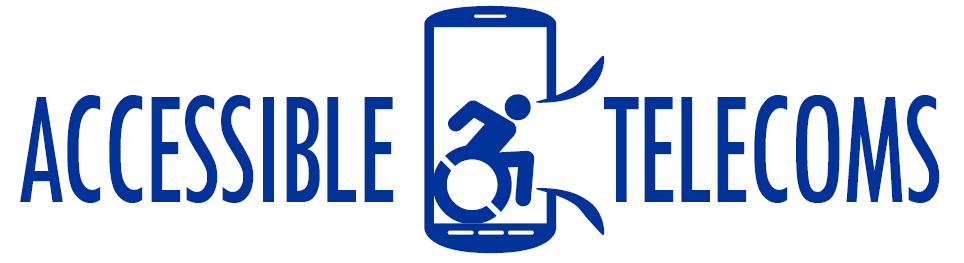 How do I find a disability organisation in my area?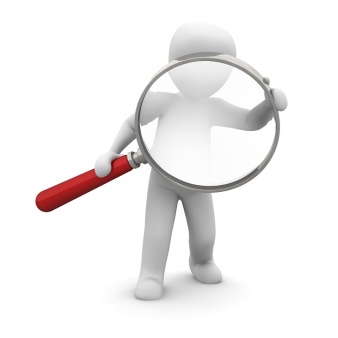 If you need to find a disability organisation in your area, you can use service directory of the IDEAS website and search by different categories, such as:Aboriginal aged careHousingAids and equipmentRights and decision makingHealthCare and supportSenior years – Riverina MurrayRelationships and personal wellbeingLife stagesNDIS providersLearning and life skillsTransport, travel, holidays and leisure.If you need help to find the right information or to use this website correctly, please contact the IDEAS service centre by:Phone call: 	call IDEAS free call on 1800 029 904 to speak to an information officerText/SMS: 	send a text message to 0458 296 602Webchat: 	chat online at IDEASFax: 		(02) 6947 3723Email: 	info@ideas.org.au (include Accessible Telecoms in your subject).IDEAS information officers are available from 9:00 a.m. to 5:00 p.m. in all states and territories of Australia.